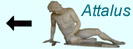 List of sources and translations Collections of Sources :-Documents quoted by other sources :-See also: Concordance of Original Editions of Papyri Authors quoted by other sources :-Selected Modern Books :-Abbreviation AUTHOR, Title Translations Accius:Praet ACCIUS, Fabulae Praetextae Loeb ('Remains of Old Latin', 2 p.552) ; Latin text Accius:Trag ACCIUS, Tragedies Loeb ('Remains of Old Latin', 2 p.326) ; Latin text AchTat ACHILLES TATIUS, Leucippe and Cleitophon Loeb (copied at scribd) Act:Andrew "ACTS OF ANDREW" online translation Act:John "ACTS OF JOHN" online translation Act:Paul "ACTS OF PAUL" online translation Act:Peter "ACTS OF PETER" online translation Act:Thomas "ACTS OF THOMAS" online translation Aelian:Ep AELIAN, Letters - Epistulae Loeb (Alciphron, Aelian, Philostratus) ; French translation Aelian:Fr AELIAN, Fragments Greek text:   R.Hercher (1866) Aelian:NA AELIAN, On the Nature of Animals - de Natura Animalium Loeb ; Latin translation Aelian:VH AELIAN, Historical Miscellany - Varia Historia Loeb ; online translation (dated 1670)AenTact AENEAS TACTICUS, Poliorcetica online translation Aeschin:Ctes AESCHINES, Against Ctesiphon online translation Aeschin:Leg AESCHINES, On the Embassy - De Falsa Legatione online translation Aeschin:Tim AESCHINES, Against Timarchus online translation Aesch:* AESCHYLUS, * Tragedies * online translations Aetna "AETNA" online translationAgatharch AGATHARCHIDES, On the Erythraean Sea S.M.BURSTEIN (London, 1989) ; online translation (excerpts) Alcae ALCAEUS, Lyric Poems Loeb ('Greek Lyric') ; online translation Alciphr ALCIPHRON, Letters Loeb (Alciphron, Aelian, Philostratus) , 
online translation Alcm ALCMAN, Lyric Poems online translation Alexis ALEXIS, Comedies J.M.EDMONDS, 'Fragments of Attic Comedy', II, p.375 AmmMarc AMMIANUS MARCELLINUS, Res Gestae online translation Ampel L.AMPELIUS, Liber Memorialis French translation: Budé ; Latin text AnagLind "ANAGRAPHE LINDIA" (FGrH_532) Burstein_46Andoc ANDOCIDES, Speeches online translation Antiph ANTIPHON, Speeches online translation AntSoph ANTIPHON THE SOPHIST, On Truth online translation ApocMos "APOCALYPSE OF MOSES" - Apocalypsis Mosis online translation Apollod:Fr APOLLODORUS OF ATHENS, Historical Fragments online translation [Apollod]:Bibl [APOLLODORUS], Library - Biblitheca online translation [Apollod]:Epit [APOLLODORUS], Epitome online translation ApDam:Pol APOLLODORUS OF DAMASCUS, Poliorcetica D.WHITEHEAD (Historia, 2010) ; French translation ApRhod APOLLONIUS RHODIUS, Argonautica online translation ApTyan APOLLONIUS OF TYANA, Letters online translation Appian:BCiv APPIAN, Civil War - Bellum Civile online translation Appian:Gall APPIAN, Gallica online translation Appian:Hann APPIAN, Hannibalica online translation Appian:Hisp APPIAN, Hispanica online translation Appian:Ill APPIAN, Illyrica online translation Appian:Mac APPIAN, Macedonica online translation Appian:Mith APPIAN, Mithridatica online translation Appian:Num APPIAN, Numidica online translation Appian:Pun APPIAN, Punica online translation Appian:Sam APPIAN, Samnitica online translation Appian:Sic APPIAN, Sicilica online translation Appian:Syr APPIAN, Syrica online translation Apul:Apol APULEIUS, Apologia Loeb ; online translation Apul:Flor APULEIUS, Florida H.E.BUTLER ( archive.org ) ; Latin text Apul:Met APULEIUS, The Golden Ass - Metamorphoses Loeb ; online translation (dated 1566)Arat:Phaen ARATUS, Phaenomena online translation Archil ARCHILOCHUS, Poems online translation Archim:Aren ARCHIMEDES, Sand-Reckoner - Arenarius online translation Archim:Meth ARCHIMEDES, Method of Mechanical Theorems T.L.HEATH (Cambridge, 1912) - archive.org Archim:* ARCHIMEDES, Collected Works T.L.HEATH ( archive.org ) ; French translations Aret:CA ARETAEUS OF CAPPADOCIA, Causes and Symptoms of Acute Diseases online translation Aret:CC ARETAEUS, Causes and Symptoms of Chronic Diseases online translation Aret:TA ARETAEUS, Therapy of Acute Diseases online translation Aret:TC ARETAEUS, Therapy of Chronic Diseases online translation Aristarch ARISTARCHUS of SAMOS, On the sizes and distances of the sun and moon T.L.HEATH ( archive.org ) ; French translation Aristeas ARISTEAS, Letter to Philocrates online translation Aristid P. AELIUS ARISTIDES, Orations Loeb Aristides ARISTIDES, Apology online translation Ar:* ARISTOPHANES , * Comedies * online translations Arist:* ARISTOTLE , * Collected Works * Loeb ; online translations [Arist]:Color [ARISTOTLE] , De Coloribus online translation [Arist]:Mech [ARISTOTLE] , Mechanica online translation [Arist]:Mirab [ARISTOTLE] , De Mirabilibus online translation Aristox:Harm ARISTOXENUS, Elements of Harmony - Harmonica H.S.MACRAN ( archive.org ) ; French translation Aristox:Rhyth ARISTOXENUS, Elements of Rhythm - Rhythmica L.PEARSON (Oxford, 1990) Arnob ARNOBIUS, Adversus Gentes online translation Arrian:Anab ARRIANUS, The Expedition of Alexander - Anabasis Alexandri Loeb ; online translation Arrian:Ench ARRIANUS, Enchiridion of Epictetus Loeb ; online translation Arrian:Epict ARRIANUS, The Discourses of Epictetus online translation Arrian:Fr ARRIANUS, Historical Fragments online translation Arrian:Ind ARRIANUS, Indica online translation Arrian:Per ARRIANUS, Periplus of the Euxine Sea online translation AscIsai "ASCENSION OF ISAIAH" online translation Asclep:Tact ASCLEPIODOTUS, Tactics online translation Ascon ASCONIUS, Commentaries on Cicero S.SQUIRES (Bristol, 1990) ; 
online translation (Pro Milone) ; Latin text Asoka ASOKA, Edicts online translation AssMos "ASSUMPTION OF MOSES" or "TESTAMENT OF MOSES" online translation AstrCan "ASTRONOMICAL CANON" online translation Athen ATHENAEUS, The Deipnosophists Loeb ; online translation (excerpts)AthMech ATHENAEUS MECHANICUS, On Machines D.WHITEHEAD&P.BLYTH (2004) ; French translation Athenag:Chr ATHENAGORAS OF ATHENS, A Plea for Christians online translation Athenag:Res ATHENAGORAS OF ATHENS, On the Resurrection of the Dead online translation August:DeCiv AUGUSTINUS (St. Augustine), The City of God - De Civitate Dei Loeb ; online translation Aug:MonAnc AUGUSTUS, Res Gestae - Monumentum Ancyranum online translation Babrius BABRIUS, Fables Loeb ; online translation Bacchyl BACCHYLIDES, Poems (Epinicians and Dithyrambs) online translation Barnabas BARNABAS, Epistle Loeb ('Apostolic Fathers',2) ; online translation 2Baruch "SECOND BOOK OF BARUCH" online translationBede BEDA VENERABILIS (Venerable Bede), Historia Ecclesiastica Loeb ; online translation Berossus BEROSSUS, Babyloniaca S.M.BURSTEIN (Malibu, 1978) ; online translation (excerpts) Bion BION, Poems online translation Caecil CAECILIUS STATIUS, Comedies (Fragments) Loeb ('Remains of Old Latin', 1 p.468) ; Latin text Caes:BCiv JULIUS CAESAR, Civil War - Bellum Civile online translation Caes:BGall JULIUS CAESAR, Gallic War - Bellum Gallicum Loeb ; online translation [Caes]:BAfr [JULIUS CAESAR], African War - Bellum Africum Loeb ; online translation [Caes]:BAlex [JULIUS CAESAR], Alexandrian War - Bellum Alexandrinum online translation [Caes]:BHisp [JULIUS CAESAR], Spanish War - Bellum Hispaniense online translation Callim:Epigr CALLIMACHUS, Epigrams online translation Callim:Fr CALLIMACHUS, Fragments Loeb ( 'C: Aetia etc.') Callim:Hec CALLIMACHUS, Hecale Loeb ( 'C: Aetia etc.') ; online translation (fragments)Callim:Hymn CALLIMACHUS, Hymns online translation Callixein CALLIXEINUS, On Alexandria Quoted by: Athen_5.196 & Athen_5.203 Calp CALPURNIUS SICULUS, Eclogues online translation Castorion CASTORION, Poems online translation Cato:Agr CATO, De Agricultura online translation [Cato]:Dicta CATO, "Dicta Catonis" Loeb ('Minor Latin Poets') ; Latin text Cato:Orig CATO, Origines French translation: Budé ; Latin text Catull CATULLUS, Poems online translation Cebes CEBES, The Picture - Tabula online translation Celsus:Med CELSUS, De Medicina online translation Censor:DN CENSORINUS, De Die Natali online translation (ch.12-24) ; Latin text Certamen "CONTEST OF HOMER AND HESIOD" - Certamen online translation Chariton CHARITON, Callirhoe Loeb ; ANONYMOUS (dated 1764, at scribd) Chron "BOOK OF CHRONICLES" online translation (1) , online translation (2)ChronGeorg "GEORGIAN CHRONICLE" online translation ChronPasc "CHRONICON PASCHALE" online translationChronSynt "CHRONOGRAPHEION SYNTOMON" online translationCic:Acad CICERO, Academica Loeb ; Latin text Cic:AdBrut CICERO, Letters to Brutus - Epistulae ad Brutum Loeb ; online translation Cic:Amic CICERO, de Amicitia online translation Cic:Arch CICERO, Oratio pro Archia Loeb ; online translation Cic:Att CICERO, Letters to Atticus - Epistulae ad Atticum Loeb ; online translation Cic:Balb CICERO, Oratio pro Balbo Loeb ; online translation Cic:Brut CICERO, Brutus Loeb ; online translation Cic:Caecin CICERO, Oratio pro A.Caecina Loeb ; online translation Cic:Cael CICERO, Oratio pro M.Caelio Loeb ; online translation Cic:Cat CICERO, Orationes in Catilinam Loeb ; online translation Cic:Clu CICERO, Oratio pro Cluentio online translation Cic:Deiot CICERO, Oratio pro Rege Deiotaro Loeb ; online translation Cic:DeOr CICERO, De Oratore Loeb ; online translation Cic:Div CICERO, de Divinatione online translation Cic:DivCaec CICERO, Oratio (Divinatio) in Q.Caecilium Loeb ; online translation Cic:Dom CICERO, Oratio de Domo Sua Loeb ; online translation Cic:EpFr CICERO, Fragments of Letters - Epistularum Fragmenta Loeb (Vol. XXVIII) ; Latin textCic:Fam CICERO, Letters to Friends - Epistulae ad Familiares Loeb ; online translation Cic:Fat CICERO, de Fato online translation Cic:Fin CICERO, de Finibus online translation Cic:Flac CICERO, Oratio pro L.Flacco Loeb ; online translation Cic:Font CICERO, Oratio pro Fonteio Loeb ; online translation Cic:HarResp CICERO, Oratio de Haruspicum Responso Loeb ; online translation Cic:InvRhet CICERO, de Inventione Rhetorica Loeb ; online translation Cic:Leg CICERO, de Legibus Loeb ; Latin text Cic:LegAgr CICERO, Oratio de Lege Agraria contra Rullum Loeb ; online translation Cic:LegMan CICERO, Oratio de Lege Manilia Loeb ; online translation Cic:Lig CICERO, Oratio pro Q.Ligario Loeb ; online translation Cic:Marc CICERO, Oratio pro M.Marcello Loeb ; online translation Cic:Mil CICERO, Oratio pro T.Milone Loeb ; online translation Cic:Mur CICERO, Oratio pro L.Murena Loeb ; online translation Cic:ND CICERO, de Natura Deorum Loeb ; online translation Cic:Off CICERO, de Officiis online translation Cic:OptGen CICERO, de Optimo Genere Oratorum Loeb ; online translation Cic:Orat CICERO, Orator (ad M.Brutum) Loeb ; Latin text Cic:Parad CICERO, Paradoxa Stoicorum Loeb ; online translation (PDF) ; Latin text Cic:Part CICERO, Partitiones Oratoriae Loeb ; Latin text Cic:Phil CICERO, Philippics - Orationes Philippicae Loeb ; online translation Cic:Pis CICERO, Oratio in L.Pisonem Loeb ; online translation Cic:Planc CICERO, Oratio pro Cn.Plancio Loeb ; online translation Cic:ProvCon CICERO, Oratio de Provinciis Consularibus Loeb ; online translation Cic:QFr CICERO, Letters to his Brother Quintus - Epistulae ad Quintum Fratrem Loeb ; online translation Cic:QRosc CICERO, Oratio pro Q. Roscio Comoedo Loeb ; online translation Cic:Quinct CICERO, Oratio pro P.Quinctio Loeb ; online translation Cic:RabPerd CICERO, Oratio pro C.Rabirio Perduellionis Reo Loeb ; online translation Cic:RabPost CICERO, Oratio pro C.Rabirio Postumo Loeb ; online translation Cic:RedPop CICERO, Oratio post Reditum Populo Loeb ; online translation Cic:RedSen CICERO, Oratio post Reditum Senatui Loeb ; online translation Cic:Rep CICERO, de Republica Loeb ; online translation (Somnium Scipionis) , 
Latin text Cic:RoscAm CICERO, Oratio pro Sex.Roscio Amerino Loeb , Penguin ; online translation Cic:Scaur CICERO, Oratio pro M.Scauro Loeb ; online translation Cic:Sen CICERO, de Senectute online translation Cic:Sest CICERO, Oratio pro P.Sestio Loeb ; online translation Cic:Sull CICERO, Oratio pro P.Sulla Loeb ; online translation Cic:Top CICERO, Topica Loeb ; online translation Cic:Tul CICERO, Oratio pro M.Tullio Loeb ; online translation Cic:Tusc CICERO, Disputationes Tusculanae Loeb ; online translation Cic:Vat CICERO, Oratio in P.Vatinium Loeb ; online translation Cic:Verr CICERO, Orationes Verrinae Loeb ; online translation [Cic]:AdOct [CICERO], Epistula ad Octavianum Loeb (Vol. XXVIII) ; Latin text [Cic]:InSall [CICERO], In Sallustium Crispum Oratio online translation [Cic]:RhetHer [CICERO], Rhetorica ad Herennium online translation Cleanth:Hymn CLEANTHES, Hymn to Zeus online translation ClemAl:Protr CLEMENT OF ALEXANDRIA, Protrepticus Loeb ; online translation ClemAl:Strom CLEMENT OF ALEXANDRIA, Stromata online translation ClemRom CLEMENT OF ROME, Letters Loeb ('Apostolic Fathers', 1) ; 
online translation (1) ; online translation (2)Colum:Rust COLUMELLA , de Re Rustica Loeb ; online translation (books 1-4)Conon CONON , Narratives - Diegeseis M.K.BROWN (München, 2002) ; French translation CratesHist CRATES ATHEN., Historical Fragments Greek text:   FGrH_361 Ctesias CTESIAS, History of the Persians & History of India online translation (fragments) Curt Q.CURTIUS, Historiae Alexandri Loeb ; Latin text , French translation Daniel DANIEL online translation[Demad] [DEMADES], On the Twelve Years online translation Dem:Epist DEMOSTHENES, Letters - Epistulae online translation Dem:Or DEMOSTHENES, Orations online translation DemChron "DEMOTIC CHRONICLE" online translation Demetr:Eloc DEMETRIUS, On Style - De Elocutione online translation DemPhal DEMETRIUS PHALEREUS, Historical Fragments (FGrH_228) W.FORTENBAUGH & E.SCHÜTRUMPF (1999) Dexipp DEXIPPUS, Historical Fragments Greek text:   FGrH_100 Didache "TEACHING OF THE TWELVE APOSTLES" - Didache Loeb ('Apostolic Fathers',1) ; online translation Dinarch:Fr DINARCHUS, Fragments Loeb ('Minor Attic Orators', 2 p.310) Dinarch:Or DINARCHUS, Orations online translation DioCass DIO CASSIUS, Roman History online translation DioChrys:Or DIO CHYSTOSTOM, Discourses - Orationes online translation Diod DIODORUS SICULUS, Universal History Loeb ; online translation (books 1-30) DiogLaert DIOGENES LAERTIUS, Lives of the Philosophers Loeb ; online translation (books 7 and 10) , 
online translation (other books)Diognet "EPISTLE TO DIOGNETUS" Loeb ('Apostolic Fathers',2) ; online translation DionHal DIONYSIUS HALICARN., Roman Antiquities online translation DionHal:Amm DIONYSIUS HALICARN., Letters to Ammaeus Loeb ('D: Critical Essays', 2 p.303) ; French translationDionHal:Comp DIONYSIUS HALICARN., On Literary Composition - De Compositione Verborum Loeb ('D: Critical Essays', 2 p.15) DionHal:Dem DIONYSIUS HALICARN., Demosthenes Loeb ('D: Critical Essays', vol.1) ; French translationDionHal:Din DIONYSIUS HALICARN., Dinarchus Loeb ('D: Critical Essays', 2 p.246) ; French translationDionHal:Fr DIONYSIUS HALICARN., Historical Fragments Greek text: FGrH_251 DionHal:Isae DIONYSIUS HALICARN., Isaeus Loeb ('D: Critical Essays', vol.1) ; French translationDionHal:Isoc DIONYSIUS HALICARN., Isocrates Loeb ('D: Critical Essays', vol.1) ; French translationDionHal:Lys DIONYSIUS HALICARN., Lysias Loeb ('D: Critical Essays', vol.1) ; French translationDionHal:Pomp DIONYSIUS HALICARN., Letter to Cn. Pompeius Loeb ('D: Critical Essays', 2 p.353) ; French translationDionHal:Thuc DIONYSIUS HALICARN., Thucydides Loeb ('D: Critical Essays', vol.1) ; French translationDiphilus DIPHILUS, Comedies J.M.EDMONDS, 'Fragments of Attic Comedy', IIIA, p.97 Diyll DIYLLUS, Historical Fragments online translation Ecclus JESUS SON OF SIRACH, Wisdom - Ecclesiasticus online translation Einsied "EINSIEDELN ECLOGUES" online translation ElegMaec "ELEGIAE IN MAECENATEM" Loeb ('Minor Latin Poets') ; Latin text Emped EMPEDOCLES, Fragments online translation Ennius:Ann ENNIUS, Annales online translation Ennius:Fr ENNIUS, Minor Fragments Loeb ('Remains of Old Latin', 1 p.394) ; Latin textEnnius:Trag ENNIUS, Tragedies Loeb ('Remains of Old Latin', 1 p.218) ; Latin text Enoch "BOOK OF ENOCH" online translationEpicur:Fr EPICURUS, Fragments (ed. H.Usener) online translation Epicur:Vat EPICURUS, Gnomologium Vaticanum online translation EpApost "EPISTLE OF THE APOSTLES" online translationEratosth:Fr ERATOSTHENES, Historical Fragments online translation [Eratosth]:Cat [ERATOSTHENES], Constellations - Catasterismi French translation Erinna ERINNA, The Distaff   (fragment) online translation 2Esdras "SECOND BOOK OF ESDRAS" online translationEsth "ESTHER" online translation Euc:El EUCLID, Elements online translation Euphor EUPHORION, Poems (fragments) Loeb ('Hellenistic Collection')Eupolem EUPOLEMUS, History of the Kings in Judaea (fragments) online translation Eur:* EURIPIDES , * Tragedies * online translations Eur:Herc EURIPIDES , Heracles - Hercules Furens online translations Euseb:HistEc EUSEBIUS, History of the Church - Historia Ecclesiastica Loeb ; online translation [Euseb]:Chron [EUSEBIUS], Chronicle - Chronicon online translation Eutrop EUTROPIUS, Breviarium Historiae Romanae H.W.BIRD (Liverpool,1993) ; online translation ExcBarb "EXCERPTA LATINA BARBARI" online translationExsuper JULIUS EXSUPERANTIUS, Opusculum online translation Ezra "EZRA" online translation Famine "FAMINE STELA OF SEHEL" online translation FastCap "FASTI CAPITOLINI" online translation FastTr "FASTI TRIUMPHALES" online translation Festus:Brev FESTUS, Breviarium online translation Flor FLORUS, Epitome - Epitomae de Tito Livio online translation Frontin:Aqu FRONTINUS, Aqueducts of Rome - de Aquis Urbis Romae online translation Frontin:Str FRONTINUS, Stratagems - Strategemata online translation Fronto:Ep FRONTO, Letters - Epistulae Loeb ; Latin text Gaius:Inst GAIUS, Institutes W.GORDON & O.ROBINSON (1997) ; online translation Galen:Alup GALEN, On the Avoidance of Grief - Peri Alupias online translation (excerpts) Galen:AnimFac GALEN, The Faculties of the Soul Follow the Temperaments of the Body French translation Galen:AnimPass GALEN, The Diagnosis and Cure of the Soul's Passions online translation Galen:DignIns GALEN, On Diagnosis in Dreams - De Dignotione ex Insomniis online translation Galen:Exhort GALEN, Exhortation to Study the Arts online translation Galen:MedPhil GALEN, The Best Doctor is also a Philosopher French translation Galen:NatFac GALEN , On the Natural Faculties online translation Galen:NatHom GALEN, On Hippocrates: On the Nature of Man - De Natura Hominis online translation Gell AULUS GELLIUS, Noctes Atticae Loeb ; online translation (books 1-13) GeorgMon GEORGIUS MONACHUS, Chronicle Greek text:   C.De Boor & P. Wirth (1978)German:Arat GERMANICUS CAESAR, Phaenomena - Aratea D.B.GAIN (1976) ; Latin text Gorgias GORGIAS, Fragments online translation GranLic GRANIUS LICINIANUS, Histories online translation Gratt:Cyn GRATTIUS, Cynegeticon online translation Hanno HANNO, Voyage around Africa - Periplus online translation Heliod HELIODORUS, Aethiopica Loeb ; online translation HellOxy 'HELLENICA OXYRHYNCHIA' P.R.McKECHNIE & S.J.KERN (Warminster, 1988)Heraclit HERACLEITUS, Fragments online translation Hermas HERMAS , The Shepherd - Pastor Loeb ('Apostolic Fathers',2) ; online translation Hermesian HERMESIANAX, Catalogue of Love Affairs Quoted by: Athen_13.597 Hero:Bel HERON , War Machines - Belopoeica French translation (extracts)Hero:Dioptr HERON , Dioptra French translation Hero:Pneum HERON , Pneumatica online translation Herod HERODAS (or Herondas), Mimes online translation Herodian HERODIANIUS, Histories online translation Hdt HERODOTUS, Histories Loeb ; online translation [Hdt]:Hom [HERODOTUS], Life of Homer K. MACKENZIE (New York, 1872) - archive.orgHes:Cat HESIODUS, Catalogues of Women online translation Hes:Fr HESIOD, Fragments online translation Hes:Op HESIOD, Works and Days - Opera et Dies online translation Hes:Scut HESIOD, Shield of Heracles - Scutum online translation Hes:Theog HESIOD, Theogony online translation Hieron:Chron HIERONYMUS ( St. Jerome ), Chronicle - Canon online translation HierCard HIERONYMUS CARD., Historical Fragments online translation Hippoc:* HIPPOCRATES , * Collected Works * Loeb ; online translations Hippoc:Alim HIPPOCRATES , Nutrition - De Alimento Loeb ; online translation Hippoc:Praec HIPPOCRATES , Precepts - Praeceptiones Loeb ; online translation Hom:Hymn HOMER, Hymns online translation Hom:Il HOMER, Iliad online translation Hom:Od HOMER, Odyssey online translation Hor:ArsP HORATIUS ( Horace ), Ars Poetica online translation Hor:Carm HORATIUS, Odes - Carmina online translation Hor:CSaec HORATIUS, Carmen Saeculare online translation Hor:Epist HORATIUS, Epistles - Epistulae online translation Hor:Epod HORATIUS, Epodes online translation Hor:Sat HORATIUS, Satires - Sermones online translation Hygin:Astr HYGINUS, Poetica Astronomica online translation Hygin:Fab HYGINUS, Fabulae online translation Hyp:Ter HYPOTHESES (Didascaliae) in Terentium online translation Hyper HYPEREIDES, Speeches online translation Hyper:Fr HYPEREIDES, Fragments Loeb ('Minor Attic Orators', 2,p.564)Ignat:* IGNATIUS of ANTIOCH, * Letters * Loeb ('Apostolic Fathers',1) ; online translations Irenaeus IRENAEUS, Against Heresies online translation Isae ISAEUS, Speeches online translation IsidChar ISIDORUS of CHARAX, Historical Fragments online translation (Parthian Stations)Isoc:Ep ISOCRATES, Letters - Epistulae online translation Isoc:Or ISOCRATES, Orations online translation James JAMES ( Jacobus ), Epistle online translation [James]:Protev [JAMES], Infancy Gospel - Protevangelium online translation John JOHN, Gospel online translation John:Ep JOHN, Letters - Epistulae online translation John:Rev JOHN, Apocalypse - Revelation online translation [John]:Apocr [JOHN], Apocryphon online translation Joseph:AJ JOSEPHUS, Jewish Antiquities - Antiquitates Judaeorum Loeb ; online translation (books 12-14) 
online translation (other books)Joseph:Ap JOSEPHUS, Against Apion - Contra Apionem Loeb ; online translation Joseph:BJ JOSEPHUS, Jewish War - Bellum Judaicum Loeb ; online translation Joseph:Vit JOSEPHUS, Life - Vita Loeb ; online translation Jubilees "JUBILEES" online translation[Judas] [JUDAS], Gospel online translation Jude JUDE ( Judas ), Epistle online translation Judith "JUDITH" online translationJulian:Caes JULIAN, The Caesars - Caesares online translation Julian:Ep JULIAN, Letters - Epistulae online translation Julian:Mis JULIAN, Misopogon online translation Julian:Or JULIAN, Orations online translation Julian:Them JULIAN, Letter to Themistius online translation Just JUSTINUS, Epitome of Pompeius Trogus J.C.YARDLEY (Atlanta, 1994) ; online translationJustin:Dig JUSTINIANUS, Digest A.WATSON (Philadelphia, 1998) ; 
C.H.MONRO ( archive.org - Books 1 -15 ) ; Latin text JustMart:* JUSTIN MARTYR , * Collected Works * online translations Juvenal JUVENALIS ( Juvenal ), Satires online translation Kings "BOOK OF KINGS" online translation (1) , online translation (2)LausPis "LAUS PISONIS" online translation Liban:Or LIBANIUS, Orations (11, 'Antiochikos') A.F. NORMAN (Liverpool, 2000 - copied at scribd)Liv TITUS LIVIUS ( Livy ), History of Rome - Historiae Ab Urbe Condita Loeb ; online translation [Liv]:EpOx [TITUS LIVIUS], Epitome found at Oxyrrhyncus Loeb ; Latin text [Liv]:Per [TITUS LIVIUS], Epitome - Periochae online translation LivAnd:Od LIVIUS ANDRONICUS , Odyssia Loeb ('Remains of Old Latin', 2 p.24) ; Latin text [Longin]:Subl LONGINUS , On the Sublime Loeb ; online translation Longus LONGUS , Daphnis and Chloe Loeb ; online translation Lucan LUCANUS ( Lucan ), Pharsalia - de Bello Civili Loeb ; online translation Lucian:BisAc LUCIAN, The Double Endictment - Bis Accusatus Loeb ; online translation Lucian:Cal LUCIAN, Slander - Calumniae non temere credendum Loeb ; online translation Lucian:DemEn LUCIAN, Demosthenes - Demosthenis Encomium Loeb ; online translation Lucian:DMer LUCIAN, Dialogues of Courtesans - Dialogi Meretricii Loeb ; online translation Lucian:DMort LUCIAN, Dialogues of the Dead - Dialogi Mortuorum Loeb ; online translation Lucian:Epigr LUCIAN, Epigrams Loeb Lucian:Herm LUCIAN, Hermotimus - de Sectis Loeb ; online translation Lucian:Hipp LUCIAN, Hippias (The Bath) Loeb Lucian:HistC LUCIAN, How to Write History -Historia Quomodo Conscribenda Loeb ; online translation Lucian:Icar LUCIAN, Icaromenippus Loeb ; online translation Lucian:Im LUCIAN, Portraiture - Imagines Loeb ; online translation Lucian:Ind LUCIAN, The Ignorant Book-collector - Adversus Indoctum Loeb ; online translation Lucian:JTrag LUCIAN, Zeus Rants - Juppiter Tragoedus Loeb ; online translation Lucian:Laps LUCIAN, A Slip of the Tongue in Greeting - pro Lapsu inter Salutandum Loeb ; online translation Lucian:Macr LUCIAN, Long Lives - Macrobii online translation Lucian:Nec LUCIAN, The Descent into Hades - Menippus Loeb ; online translation Lucian:Par LUCIAN, The Parasite - de Parasito Loeb ; online translation Lucian:PrEs LUCIAN, You're a Prometheus in Words - Prometheus Es in Verbis Loeb ; online translation Lucian:PrIm LUCIAN, Portraiture Defended - pro Imaginibus Loeb ; online translation Lucian:Salt LUCIAN, The Dance - de Saltatione Loeb ; online translation Lucian:SyrD LUCIAN, The Syrian Goddess - de Syria Dea Loeb ; online translation Lucian:VHist LUCIAN, A True History - Vera Historia Loeb ; online translation Lucian:Vit LUCIAN, Philosophers for sale - Vitarum Auctio Loeb ; online translation Lucian:Zeux LUCIAN, Zeuxis (Antiochus) Loeb ; online translation Lucian:* LUCIAN, * Collected Works * Loeb ; online translations Lucil LUCILIUS, Satires Loeb ('Remains of Old Latin', 3 p.2) ; Latin text Lucr LUCRETIUS, de Rerum Natura online translation Luke LUKE, Gospel online translation Luke:Acts LUKE, Acts of the Apostles online translation Lycoph LYCOPHRON, Alexandra online translation Lycurg LYCURGUS OF ATHENS, Against Leocrates online translation Lysias LYSIAS, Speeches online translation Abbreviation AUTHOR, Title Translations 1Macc "FIRST BOOK OF MACCABEES" online translation2Macc "SECOND BOOK OF MACCABEES" online translation3Macc "THIRD BOOK OF MACCABEES" online translation4Macc "FOURTH BOOK OF MACCABEES" online translationMachon MACHON, Sayings - Chreiai Quoted by: Athen_13.577 Macrob:Sat MACROBIUS, Saturnalia Latin text ; French translation Malachi MALACHI, Prophecies online translation Malal JOHANNES MALALAS, Chronicon JEFFREYS & SCOTT (Melbourne,1986) ; 
  online translation (Books 8 & 9) Manetho MANETHO, History of Egypt (Fragments) online translation Manilius MANILIUS, Astronomica Latin text and French translation Mark MARK, Gospel online translation MarmPar "PARIAN MARBLE" - Marmor Parium online translation Mart MARTIALIS, Epigrams Loeb ; online translation MartPolyc "MARTYRDOM OF POLYCARP" Loeb ('Apostolic Fathers', 1) ; online translation Matt MATTHEW, Gospel online translation MAur:Med MARCUS AURELIUS ANTONINUS, Meditations Loeb ; online translation MaxTyr MAXIMUS of TYRE, Dissertations T.TAYLOR ( archive.org ) ; French translation MegTaan "MEGILLAT TAANIT" (Scroll of Fasts) online translation Mela Pomponius MELA, de Chorographia F.E.ROMER (Michigan,1998) ; Latin text & French translation Memn MEMNON, Historical Fragments online translation Menand:Asp MENANDER, The Shield - Aspis Loeb Menand:Dysc MENANDER, The Bad-Tempered Man - Dyscolos online translation Menand:Epit MENANDER, Epitrepontes online translation Menand:Peric MENANDER, Periceiromene Loeb Menand:Sam MENANDER, The Samian Woman - Samia Loeb ; French translation Milinda 'THE QUESTIONS OF KING MILINDA' - Milinda Panha online translation MinFel:Oct MINUCIUS FELIX, Octavius Loeb ('Tertullian etc.',p.314) ; online translation Mosch MOSCHUS, Poems online translation Movses MOVSES KHONENATSI (Moses of Chorene), History of Armenia R.W.THOMSON (Harvard, 1978) ; French translation Naev:Pall NAEVIUS, Fabulae Palliatae ; Fabula Togata Loeb ('Remains of Old Latin', 2 p.74) ; Latin text Naev:Praet NAEVIUS, Fabulae Praetextae Loeb ('Remains of Old Latin', 2 p.136) ; Latin text Naev:Pun NAEVIUS, Bellum Punicum Loeb ('Remains of Old Latin', 2 p.46) ; Latin text Naev:Trag NAEVIUS, Tragedies - Fabulae Cothurnatae Loeb ('Remains of Old Latin', 2 p.110) ; Latin text Nehem "NEHEMIAH" online translation Nennius NENNIUS, Historia Brittonum online translation (J.A.GILES)Nepos CORNELIUS NEPOS, de Excellentibus Ducibus Loeb ('Florus ...',p.368) ; online translation Nepos:Att CORNELIUS NEPOS, Atticus Loeb ('Florus ...',p.652) ; online translation Nepos:Cat CORNELIUS NEPOS, Cato Loeb ('Florus ...',p.648) ; online translation Nepos:Fr CORNELIUS NEPOS, Fragments Loeb ('Florus ...',p.692) ; online translation NicDam NICOLAUS of DAMASCUS, Historical Fragments online translation ("Life of Augustus" and "Autobiography")Obseq OBSEQUENS, Prodigiorum Liber online translation OdSolom "ODES OF SOLOMON" online translation Opp:Cyn OPPIANUS, Cynegetica online translation Opp:Hal OPPIANUS, Halieutica online translation Oros OROSIUS, Historiae Adversum Paganos A.T.FEAR (Liverpool, 2010) ; Latin text Orphica [ORPHEUS] , Hymns - Orphica online translation (T.TAYLOR)Ovid:Am OVIDIUS ( Ovid ), Amores online translation Ovid:ArsAm OVIDIUS, Ars Amatoria online translation Ovid:Cons OVIDIUS, Consolatio ad Liviam Loeb ; Latin text Ovid:Fast OVIDIUS, Fasti online translation Ovid:Hal OVIDIUS, Halieutica Loeb ; Latin text Ovid:Her OVIDIUS, Heroides online translation Ovid:Ib OVIDIUS, Ibis online translation Ovid:MedFac OVIDIUS, Medicamina Faciei Femineae online translation Ovid:Met OVIDIUS, Metamorphoses online translation Ovid:Nux OVIDIUS, The Walnut Tree - Nux Loeb ; Latin text Ovid:Pont OVIDIUS, Epistulae ex Ponto online translation Ovid:RemAm OVIDIUS, Remedia Amoris online translation Ovid:Tr OVIDIUS, Tristia online translation Pacuv:Paulus PACUVIUS, Paulus Loeb ('Remains of Old Latin', 2 p.302) ; Latin text Pacuv:Trag PACUVIUS, Tragedies Loeb ('Remains of Old Latin', 2 p.158) ; Latin text Palaeph PALAEPHATUS, On Incredible Things J.STERN (Bolchazy, 1996) , French translation Parm PARMENIDES, Philosophical Poem online translation Parth:Amat PARTHENIUS, Love Stories - Narrationes Amatoriae online translation Paul:* PAUL, * Letters * online translations [Paul]:Hebr [PAUL], Letter to the Hebrews online translation Paus PAUSANIAS, Description of Greece - Periegesis online translation Periplus "PERIPLUS OF THE ERYTHRAEAN SEA" online translation Pers PERSIUS , Satires online translation Persaeus:Fr PERSAEUS CITIEUS, Historical Fragments Greek text:   FGrH_584 Peter PETER, Letters online translation Petron:Sat PETRONIUS, Satyricon Loeb ; online translation Phaedrus PHAEDRUS , Fables online translation Philemon PHILEMON, Comedies J.M.EDMONDS, 'Fragments of Attic Comedy', IIIA, p.1 Philo:Flacc PHILON ( Philo of Alexandria ), Against Flaccus Loeb ; online translation Philo:Leg PHILON , On the Embassy to Gaius - Legatio ad Gaium Loeb ; online translation Philo:* PHILON , * Collected Works * Loeb ; online translations [Philo]:Ant [PHILON] , Biblical Antiquities online translation PhilByz:Pneum PHILON ( Philo of Byzantium ), Pneumatica French translation PhilByz:Pol PHILON , Poliorcetica French translation Philoch PHILOCHORUS, Historical Fragments online translation Phld:Piet PHILODEMUS, On Piety D.OBBINK (Oxford, 1996) Phld:Poem PHILODEMUS, On Poems R.JANKO (Oxford, 2000-2011) Phld:Rhet PHILODEMUS, On Rhetoric C.CHANDLER (Routeledge, 2006) Philost:Ap PHILOSTRATUS, Life of Apollonius of Tyana online translation Philost:Ep PHILOSTRATUS, Love Letters - Epistolae Loeb (Alciphron, Aelian, Philostratus) Philost:Gymn PHILOSTRATUS, Gymnasticus French translation Philost:Her PHILOSTRATUS, On Heroes - Heroicus online translation Philost:Im PHILOSTRATUS, Imagines online translation Philost:Soph PHILOSTRATUS, Lives of the Sophists Loeb ; online translation Phlegon:Fr PHLEGON, Historical Fragments online translation Phlegon:Macr PHLEGON, Long Lives - Macrobii Greek text:   FGrH_257F37 Phlegon:Mir PHLEGON, Mirabilia W.HANSEN (Exeter,1996) Phot:Bibl PHOTIUS, Myriobiblion - Bibliotheca online translation Phylarch PHYLARCHUS, Historical Fragments online translation Pind:Isth PINDAR, Isthmian Odes online translation Pind:Nem PINDAR, Nemean Odes online translation Pind:Ol PINDAR, Olympian Odes online translation Pind:Pyth PINDAR, Pythian Odes online translation Plat:* PLATO , * Collected Works * Loeb ; online translations Plaut:Amph PLAUTUS, Amphitryon - Amphitruo online translation Plaut:Asin PLAUTUS, Asinaria online translation Plaut:Asin PLAUTUS, Aulularia online translation Plaut:Bacch PLAUTUS, Bacchides online translation Plaut:Capt PLAUTUS, The Captives - Captivi online translation Plaut:Cas PLAUTUS, Casina online translation Plaut:Cist PLAUTUS, Cistellaria online translation Plaut:Curc PLAUTUS, Curculio online translation Plaut:Epid PLAUTUS, Epidicus online translation Plaut:Men PLAUTUS, Menaechmi online translation Plaut:Merc PLAUTUS, The Merchant - Mercator online translation Plaut:Mil PLAUTUS, Miles Gloriosus online translation Plaut:Mostell PLAUTUS, Mostellaria online translation Plaut:Pers PLAUTUS, The Persian - Persa online translation Plaut:Poen PLAUTUS, Poenulus online translation Plaut:Ps PLAUTUS, Pseudolus online translation Plaut:Rud PLAUTUS, The Rope - Rudens online translation Plaut:Stich PLAUTUS, Stichus online translation Plaut:Trin PLAUTUS, Trinummus online translation Plaut:Truc PLAUTUS, Truculentus online translation Plin:HN PLINIUS SECUNDUS ( Elder Pliny ), Historia Naturalis Loeb ; online translation Plinius:Ep PLINIUS SECUNDUS ( Younger Pliny ), Letters - Epistulae Loeb ; online translation Plinius:Pan PLINIUS SECUNDUS ( Younger Pliny ), Panegyricus Loeb ; Latin text Plut:Aem PLUTARCH, Aemilius online translation Plut:Ages PLUTARCH, Agesilaus online translation Plut:Agis PLUTARCH, Agis online translationPlut:Alex PLUTARCH, Alexander online translation Plut:Ant PLUTARCH, Antonius online translation Plut:Arat PLUTARCH, Aratus online translationPlut:Arist PLUTARCH, Aristides online translation Plut:Artax PLUTARCH, Artaxerxes online translationPlut:Brut PLUTARCH, Brutus online translation Plut:Caes PLUTARCH, Caesar online translation Plut:Cam PLUTARCH, Camillus online translation Plut:CatMai PLUTARCH, Cato Maior online translation Plut:CatMin PLUTARCH, Cato Minor online translation Plut:CGrac PLUTARCH, C.Gracchus online translation Plut:Cic PLUTARCH, Cicero online translation Plut:Cim PLUTARCH, Cimon online translation Plut:Cleom PLUTARCH, Cleomenes online translationPlut:Cor PLUTARCH, Coriolanus online translation Plut:Crass PLUTARCH, Crassus online translation Plut:Dem PLUTARCH, Demosthenes online translation Plut:Demetr PLUTARCH, Demetrius online translationPlut:Eum PLUTARCH, Eumenes online translationPlut:Fab PLUTARCH, Fabius online translation Plut:Flam PLUTARCH, Flamininus (Titus) online translation Plut:Fr PLUTARCH, Fragments Loeb ('Moralia', 15 p.74) Plut:Gal PLUTARCH, Galba online translation Plut:Luc PLUTARCH, Lucullus online translation Plut:Lyc PLUTARCH, Lycurgus online translation Plut:Lys PLUTARCH, Lysander online translation Plut:Mar PLUTARCH, Marius online translation Plut:Marc PLUTARCH, Marcellus online translation Plut:Mor PLUTARCH, Moralia Loeb ; online translation Plut:Nic PLUTARCH, Nicias online translation Plut:Num PLUTARCH, Numa online translation Plut:Oth PLUTARCH, Otho online translation Plut:Pel PLUTARCH, Pelopidas online translation Plut:Phil PLUTARCH, Philopoemon online translation Plut:Phoc PLUTARCH, Phocion online translationPlut:Pomp PLUTARCH, Pompeius online translation Plut:Publ PLUTARCH, Publicola online translation Plut:Pyrrh PLUTARCH, Pyrrhus online translation Plut:Rom PLUTARCH, Romulus online translation Plut:Sert PLUTARCH, Sertorius online translation Plut:Sol PLUTARCH, Solon online translation Plut:Sull PLUTARCH, Sulla online translation Plut:TGrac PLUTARCH, Ti.Gracchus online translation Plut:Them PLUTARCH, Themistocles online translation Plut:Thes PLUTARCH, Theseus online translation Plut:Tim PLUTARCH, Timoleon online translation [Plut]:Fluv [PLUTARCH], On Rivers - De Fluviis online translation [Plut]:Hom [PLUTARCH], Life and Poetry of Homer J.KEANEY & R.LAMBERTON (Atlanta, 1996) ; 
online translation (excerpt)Polyaen POLYAENUS, Stratagems - Strategemata P.KRENTZ & E.WHEELER (Chicago,1994) ; 
  online translation Polyb POLYBIUS, Histories online translation Polycarp POLYCARP, Letter to the Philippians Loeb ('Apostolic Fathers',1) ; online translation Porph:Abst PORPHYRIUS, on Abstinence from Animal Food - De Abstinentia online translation Porph:Fr PORPHYRIUS, Historical Fragments online translation Poseidip POSEIDIPPUS EPIGRAM., Poems online translation Poseidip:Pap POSIDEIPPUS EPIGRAM., Epigrams in Milan Papyrus online translation Poseidon POSEIDONIUS, Historical Fragments online translation Potter "ORACLE OF THE POTTER" online translation Priap "PRIAPEIA" online translation ProlegCom "PROLEGOMENA DE COMOEDIA" online translation (part 3)Prop PROPERTIUS, Poems online translation PsCallisth PSEUDO-CALLISTHENES, Alexander Romance R.STONEMAN (Penguin, 1991) PsSolom "PSALMS OF SOLOMON" online translation Ptol:Alm CLAUDIUS PTOLEMAEUS ( Ptolemy ) , Almagest G.J.TOOMER (London, 1984) Ptol:Geog CLAUDIUS PTOLEMAEUS , Geography online translation (excerpts) Ptol:Harm CLAUDIUS PTOLEMAEUS , Harmonics J.SOLOMON (Leiden, 2000)Ptol:Tetr CLAUDIUS PTOLEMAEUS , Tetrabiblos online translation PubSyr PUBLILIUS SYRUS , Sententiae Loeb ('Minor Latin Poets') ; 
online translation (excerpts) ; Latin textQCic:Pet Q. CICERO, Commentariolum Petitionis Loeb (Cicero, Vol. XXVIII) ; online translation Quint QUINTILIANUS, Institutio Oratoria online translation [Quint]:Decl QUINTILIANUS, Declamationes Minores Loeb ; Latin text Sall:Cat SALLUSTIUS ( Sallust ), Catiline - Catilinae Coniuratio online translation Sall:Hist SALLUSTIUS, Histories - Historiae P.McGUSHIN (Oxford,1992/1994) ; 
online translation (excerpts) ;   Latin text Sall:Jug SALLUSTIUS, Jugurtha - Bellum Jugurthinum online translation [Sall]:CaesEp [SALLUSTIUS], Ad Caesarem Epistula online translation [Sall]:CaesOr [SALLUSTIUS], Ad Caesarem Oratio online translation [Sall]:Cic [SALLUSTIUS], In M.Tullium Ciceronem Oratio online translation Sapph SAPPHO, Lyric Poems Loeb ('Greek Lyric') ; online translation Satyr:Eur SATYRUS, Life of Euripides (POxy_1176) D.KOVACS ("Euripidea", 1993) Schol:Bob SCHOLIA BOBIENSIA, In Ciceronis Orationes online translation (excerpts) ;   Latin text Schol:Theoc SCHOLIA IN THEOCRITUM online translation (excerpts) SederOlam "SEDER OLAM RABBA" online translation Semon SEMONIDES, On Women online translation Sen:Agam SENECA, Agamemnon online translation Sen:Apocol SENECA, Apocolocyntosis Loeb ; online translation Sen:Ben SENECA, De Beneficiis Loeb ('Moral Essays') ; online translation Sen:Clem SENECA, De Clementia Loeb ('Moral Essays') ; online translation Sen:Dial SENECA, Dialogi Loeb ; online translation Sen:Ep SENECA, Epistulae Morales online translation Sen:HerFur SENECA, Hercules Furens online translation Sen:HerOet SENECA, Hercules Oetaeus online translation Sen:Medea SENECA, Medea online translation Sen:Oedip SENECA, Oedipus online translation Sen:Phaed SENECA, Phaedra online translation Sen:Phoen SENECA, Phoenissae online translation Sen:QNat SENECA, Quaestiones Naturales online translation Sen:Thyest SENECA, Thyestes online translation Sen:Troad SENECA, Troades online translation [Sen]:EpPaul [SENECA], Letters to St. Paul - Epistulae ad Paulum online translation [Sen]:Octav [SENECA], Octavia online translation Seneca:Contr SENECA (SENIOR), Controversiae Loeb ; Latin text Seneca:Suas SENECA (SENIOR), Suasoriae Loeb ; Latin text SextE:Math SEXTUS EMPIRICUS, Against the Mathematicians Loeb SextE:Pyr SEXTUS EMPIRICUS, Outlines of Pyrrhonism Loeb SextPyth SEXTUS PYTHAGORAEUS, Sentences online translation SHA:Carac SCRIPT. HIST. AUGUSTA ( Aelius Spartianus ), Caracalla online translation SHA:Clod SCRIPT. HIST. AUGUSTA ( Julius Capitolinus ), Clodius Albinus online translation SHA:Gord SCRIPT. HIST. AUGUSTA ( Julius Capitolinus ), Gordiani online translation SHA:Hadr SCRIPT. HIST. AUGUSTA ( Aelius Spartianus ), Hadrianus online translation SHA:Heliog SCRIPT. HIST. AUGUSTA ( Aelius Lampridius ), Elagabalus online translation SHA:MAnt SCRIPT. HIST. AUGUSTA ( Julius Capitolinus ), Marcus Antoninus [Aurelius] online translation SHA:MaxBalb SCRIPT. HIST. AUGUSTA ( Julius Capitolinus ), Maximus et Balbinus online translation SHA:Prob SCRIPT. HIST. AUGUSTA ( Flavius Vopiscus ), Probus online translation SHA:Sev SCRIPT. HIST. AUGUSTA ( Aelius Spartianus ), Septimius Severus online translation SHA:Tyr SCRIPT. HIST. AUGUSTA ( Trebellius Pollio ), Tyranni Triginta online translation Sibyll SIBYLLINE ORACLES online translationSilius SILIUS ITALICUS, Punica Loeb ; Latin text , French translation Solon SOLON, Poems online translation Soph:* SOPHOCLES, * Tragedies * online translations Soph:Ich SOPHOCLES, Ichneutae online translation Sosyl SOSYLUS, Historical Fragments online translation Stat:Achil STATIUS, Achilleis online translation Stat:Silv STATIUS, Silvae online translation Stat:Theb STATIUS, Thebais online translation Strab STRABO, Geography online translation Suda SUDA ( Suidas ), Lexicon online translation Suet:Aug SUETONIUS, Augustus Loeb ; online translation Suet:Caes SUETONIUS, Julius Caesar online translation Suet:Calig SUETONIUS, Caligula online translation Suet:Claud SUETONIUS, Claudius online translation Suet:Dom SUETONIUS, Domitianus online translation Suet:Gal SUETONIUS, Galba online translation Suet:Gram SUETONIUS, de Grammaticis online translation Suet:Ner SUETONIUS, Nero online translation Suet:Otho SUETONIUS, Otho online translation Suet:Rhet SUETONIUS, de Rhetoribus online translation Suet:Tib SUETONIUS, Tiberius online translation Suet:Tit SUETONIUS, Titus online translation Suet:Vesp SUETONIUS, Vespasianus online translation Suet:Vit SUETONIUS, Vitellius online translation [Suet]:Hor [SUETONIUS], Horatius online translation [Suet]:Luc [SUETONIUS], Lucanus online translation [Suet]:Pass [SUETONIUS], Passienus Crispus online translation [Suet]:Pers [SUETONIUS], Persius online translation [Suet]:Plin [SUETONIUS], Plinius Secundus online translation [Suet]:Ter [SUETONIUS], Terentius online translation [Suet]:Tibull [SUETONIUS], Tibullus online translation [Suet]:Verg [SUETONIUS], Vergilius online translation Sulpicia SULPICIA , Elegies online translation Sulpit SULPITIUS SEVERUS, Sacred History online translation Tac:Agr TACITUS, Agricola Loeb ; online translation Tac:Ann TACITUS, Annales Loeb ; online translation Tac:Dial TACITUS, Dialogus de Oratoribus Loeb ; online translation Tac:Germ TACITUS, Germania Loeb ; online translationTac:Hist TACITUS, Historiae Loeb ; online translation Tatian TATIANUS, Address to the Greeks online translation Ter:Ad TERENTIUS ( Terence ), The Brothers - Adelphi Loeb ; online translation Ter:And TERENTIUS, Andria Loeb ; online translation Ter:Eun TERENTIUS, Eunuchus Loeb ; online translation Ter:Heaut TERENTIUS, Heauton Timorumenos Loeb ; online translation Ter:Hec TERENTIUS, The Mother-in-Law - Hecyra Loeb ; online translation Ter:Phorm TERENTIUS, Phormio Loeb ; online translation Tert:Anim TERTULLIAN, On the Soul - De Anima online translation Tert:Apol TERTULLIAN, Apologeticus Loeb ; online translation Tert:DeSpect TERTULLIAN, De Spectaculis Loeb ; online translation Tert:* TERTULLIAN, * Collected Works * online translations TestAbr TESTAMENT OF ABRAHAM online translationTestJob TESTAMENT OF JOB online translationTheoc THEOCRITUS, Poems online translation Theog THEOGNIS, Elegiac Poems online translation Theophil:Aut THEOPHILUS, Apologia ad Autolycum online translation Theophr:Caus THEOPHRASTUS, On the Causes of Plants - De Causis Plantarum Loeb Theophr:Char THEOPHRASTUS, Characters Loeb ; online translation Theophr:HP THEOPHRASTUS, Enquiry into Plants - Historia Plantarum Loeb ; French translation (Book 1)Theophr:Lap THEOPHRASTUS, On Stones - De Lapidibus French translation Theophr:Leg THEOPHRASTUS, On Laws - De Legibus French translation (fragments)Theophr:Met THEOPHRASTUS, Metaphysics W.D.ROSS & F.H.FOBES (Oxford, 1929) Theophr:Odor THEOPHRASTUS, On Odours - De Odoribus online translation Theophr:Sens THEOPHRASTUS, On Sense-Perception - De Sensibus French translation Theophr:Sign THEOPHRASTUS, Weather Signs - De Signis Tempestatum online translation Theopomp THEOPOMPUS, Historical Fragments G.S.SHRIMPTON (Montreal, 1991) [Thomas]:Ev [THOMAS], Gospel - Evangelium online translation [Thomas]:Inf [THOMAS], Infancy Gospel online translation Thuc THUCYDIDES, History Loeb ; online translation Tib TIBULLUS, Poems online translation Timoth:Pers TIMOTHEUS, The Persians - Persae online translation Tobit TOBIT - Tobias online translationTruth "GOSPEL OF TRUTH" online translationTrog:Prol Pompeius TROGUS, Prologues J.C.YARDLEY, 'Justin' (Atlanta, 1994) ; online translation Tzetz:ProlCom TZETZES, Preface on Comedy - Prologomena de Comoedia online translation ValFlac VALERIUS FLACCUS, Argonautica online translation ValMax VALERIUS MAXIMUS, de Factis Dictisque Memorabilibus Loeb ; French translationVarro:Ling M. VARRO, de Lingua Latina Loeb ; Latin text and French translation Varro:Rust M. VARRO, de Re Rustica online translation Varro:Sat M. VARRO, Saturae Menippeae J-P.CÈBE (French translation, 1972-) ; Latin text Vell VELLEIUS PATERCULUS, Historia Romana online translation Verg:Aen VERGILIUS ( Virgil ), Aeneid online translation Verg:Ecl VERGILIUS, Eclogues online translation Verg:Georg VERGILIUS, Georgics online translation [Verg]:Cat [VERGILIUS], Catalepton - Appendix Vergiliana online translation [Verg]:Copa [VERGILIUS], Copa online translation [Verg]:Culex [VERGILIUS], Culex online translation [Verg]:Dirae [VERGILIUS], Dirae online translation [Verg]:Mor [VERGILIUS], Moretum online translation Vict:Caes AURELIUS VICTOR, Liber de Caesaribus H.W.BIRD (Liverpool, 1994) [Vict]:Epit [AURELIUS VICTOR], Epitome de Caesaribus online translation [Vict]:Origo [AURELIUS VICTOR], Origo Gentis Romanae online translation [Vict]:VirIll [AURELIUS VICTOR], de Viris Illustribus W.K.SHERWIN (Oklahoma,1973) ; French translationVit:ApRhod LIFE OF APOLLONIUS -Vita Apollonii online translation Vit:Arat LIFE OF ARATUS - Vita Arati online translation Vit:Lycoph LIFE OF LYCOPHRON - Vita Lycophronis online translation Vit:Nicand LIFE OF NICANDER - Vita Nicandri online translation Vit:Theoc LIFE OF THEOCRITUS - Vita Theocriti online translation Vitr VITRUVIUS, De Architectura Loeb ; online translation Wisdom WISDOM OF SOLOMON - Sapientia Solomonis online translationXen:* XENOPHON , * Collected Works * Loeb ; online translations XenEph XENOPHON OF EPHESUS , Ephesiaca G.ANDERSON (Berkeley, 1989) , online translation Zonar ZONARAS, Epitome Historiarum online translation (Cassius Dio, Books 1-21) Abbreviation AUTHOR, Title Translations AnthPal 'GREEK ANTHOLOGY' Loeb Austin M.M.AUSTIN,"The Hellenistic World from Alexander to the Roman Conquest" 2nd ed. (2006)BabylChron I.FINKEL & R. VAN DER SPEK, "Babylonian Chronicles of the Hellenistic Period" onlineBagnall R.S.BAGNALL & P.DEROW,"Greek Historical Documents: Hellenistic Period" 2nd ed. online Burstein S.M.BURSTEIN,"The Hellenistic Age from the battle of Ipsus to the death of Kleopatra" (1985)CIL 'CORPUS INSCRIPTIONUM LATINARUM' online EhrJon:Fast V.EHRENBERG & A.JONES,"Documents illustrating the reigns of Augustus & Tiberius" 
    : Fasti (pp. 32-54) online FGrH F.JACOBY,"Fragmente der griechischen Historiker" online 
(excerpts)Inscr 'OTHER INSCRIPTIONS' online Qumran G.VERMES,"The Dead Sea Scrolls in English"   4th ed. (1995) SelPap 'SELECT PAPYRI' online Sherk R.K.SHERK,"Rome and the Greek East to the death of Augustus" (1993) Sherk:AH R.K.SHERK,"The Roman Empire: Augustus to Hadrian" (1994) SIG W.DITTENBERGER, Sylloge Inscriptionum Graecarum - 3rd ed. online FIRA S.RICCOBONO, Fontes Iuris Romani Antejustiniani - volume 1 IG Inscriptiones Graecae OGI W.DITTENBERGER, Orientis Graecae Inscriptiones Selectae PCZen C.C.EDGAR, Zenon Papyri POxy The Oxyrhynchus Papyri PTeb The Tebtunis Papyri AntigonusC ANTIGONUS of CARYSTUS Antiphanes ANTIPHANES (Junior - FGrH_349) AntipSid ANTIPATER of SIDON ApollAph APOLLONIUS APHRODISIUS Athenodor ATHENODORUS of TARSUS (FGrH_746) Baton BATON of SINOPE (FGrH_268) Caecilius CAECILIUS of CALEACTE (FGrH_183) Callias CALLIAS of SYRACUSE Castor CASTOR of RHODES Charax CHARAX of PERGAMUM (FGrH_103) Chryseros CHRYSEROS (FGrH_96) DemetrSc DEMETRIUS of SCEPSIS Democh DEMOCHARES of ATHENS FabPict FABIUS PICTOR Heracleid HERACLEIDES LEMBUS Hostius HOSTIUS ("Bellum Histricum") HschMil HESYCHIUS MILESIUS Laevius LAEVIUS ("Erotopaegnia") LPiso L.CALPURNIUS PISO FRUGI PausDam PAUSANIAS (?DAMASCENUS) Philippid PHILIPPIDES (comicus) PtolEuerg PTOLEMAEUS EUERGETES II PtolMeg PTOLEMAEUS of MEGALOPOLIS Quadratus ASINIUS QUADRATUS (FGrH_97) Quadrigar CLAUDIUS QUADRIGARIUS Timae TIMAEUS of Tauromenium Abbreviation AUTHOR, Title Date Bennett C.J.BENNETT, The Ptolemaic Dynasty online Bickerman E.J.BICKERMAN, Chronology of the Ancient World, 2nd ed. 1980 CAH 'CAMBRIDGE ANCIENT HISTORY', 2nd ed. 1984-1989 Green P.GREEN, Alexander to Actium: The Hellenistic Age 1990 Greenidge&Clay A.GREENIDGE & A.CLAY, Sources for Roman History 133-70 B.C. 1961 Hölbl G.HÖLBL, History of the Ptolemaic Empire 2001 Lazenby J.F.LAZENBY, Hannibal's War 1978 Meritt B.D.MERITT, The Athenian Year 
  The names of the Athenian archons, who are assigned to each year, 
  are mostly taken from the list in this book (pages 231-238) 1961 McGushin P.McGUSHIN, Sallust: The Histories 1992/1994 MRR T.R.S.BROUGHTON, Magistrates of the Roman Republic 
  vol.2 is available online (PDF format) 1951 OCD 'OXFORD CLASSICAL DICTIONARY', 3rd ed. 1996 Walbank F.W.WALBANK, Historical Commentary on Polybius, vol.3 1979 